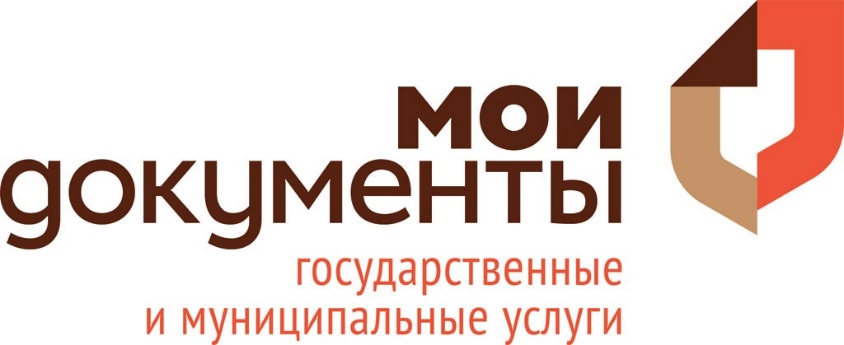 В Н И М А Н И Е !Режим работы МБУ «МФЦ» м.р. Волжский СОв связи с проведением методического дня на основании Постановления Администрации муниципального района Волжский Самарской области № 3256 от 13.12.2021, а также в предпраздничные и праздничные дни:на основании ст. 95 Трудового кодекса Российской ФедерацииВопросы по телефону:8 (937)171196805 марта 2022г.прием и выдача документов не осуществляется06-08 марта 2022г.выходные (праздничные) днис 09 марта 2022г.Работа МФЦ в обычном режиме